   Bermuda Pacers Track Club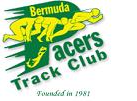 Qualifying Track Meet        National Sports Centre Sunday, June 3, 2018 Competition ScheduleCost $5.00 covers 3 events plus relayNumber collection begins at 12:00 noon and ends at 1:30 PMTIME			TRACK EVENT		   FIELD EVENT		   	 GROUP1:00 PM					Cricket Ball Throw**			Females/ Males						High Jump U17 & U 20 			Females/ Males						Long Jump U10 & U13			Female/ Males1:00 PM		800m (All ages)							Females/ Males	1:30 PM		150m (U10 Only) **						Females/ Males1:45 PM		200M (All ages)		Shot Putt U 17& U 20			Female/ Males2:00 PM		3000m (All ages) 				             	Females/ Males2:30 PM		400m (All ages) 	Long Jump U17 & U 20	             	Females/ Males3:00 PM		80m (U10 Only)		High Jump U 10 & U 13 			Females/ Males3:15 PM		100m (All Ages)		Javelin U 17 & U 20			Female /Male 3:45 PM		 300m (U 13 Only) 						Females/ Males3:44 PM		1500 M (All ages)						Female/Males3:40PM			4X100m (All ages) **    					   	Females/ Males**(Teams must confirm their entries by 2:00pm with Meet Director)Meet Directors: Calvin Simons All officials are requested to be there by 12.15 PMAge Group Categories: Under 10 **, Under 13**, Under 17 and Under 20 